 				APPLICATION FORM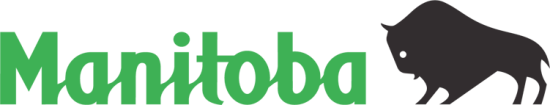 Alternate formats available upon request.Please complete the attached application form.  The selection board will rely on information provided in this application form and resume to determine whether a candidate will be invited for further assessment.You may be asked to submit references or other documentation at a later point if invited for further consideration.PART 1: APPLICANT INFORMATION(REQUIRED)I am currently employed with the Manitoba Government in a term, regular or departmental position. PART 2: SCREENING CRITERIA(REQUIRED)For each of the screening criteria for this position, describe how you meet the criteria, using significant and relevant examples from your experience as appropriate. You must not exceed a maximum of 250 words per screening criterion.    PART 3: APPLICATION DECLARATION(REQUIRED)Date:      We thank all who apply and advise that only those selected for further consideration will be contacted.Advertisement #36858Job TitleFinancial WorkerDepartment(s)Department of Families/Community Service Delivery/Regional Social Services – Eastern RegionLocation(s)Portage La PrairieFirst Name:     First Name:     Family (last) Name:     Family (last) Name:     Phone Number:     Phone Number:     Email:     Email:     Address:     Address:     City:      City:      Province:     Country:     Country:     Postal Code:     Screening criteriaDescribe how you meet each screening criterion, using specific and relevant examples as appropriate.You must not exceed a maximum of 250 words per screening criterion.  1.  Clerical/office experience dealing with financial matters.2. Experience interviewing people for the purpose of gathering and verifying information and identifying needs.3. Experience working with individuals from diverse socio-economic backgrounds.4. Experience interpreting and applying legislative acts and regulations and/or policies and procedures.By indicating “yes” in the adjacent box, I certify that the information provided on this application is accurate and complete to the best of my knowledge as of the date indicated below.  I understand that falsified or misleading statements and omissions will result in rejection of this application and, if employed, may be cause for termination. (yes/no)